Муниципальное бюджетное дошкольное образовательное учреждение«Детский сад ст.Новый Перелюб Перелюбского муниципального района Саратовской области»Конспект по развитию речи с использованием мнемотаблицы.На тему: «Осень, до свидания!»ВоспитательПерешивалова Н.А .Тема: Осень,досвидания!Цели: Обобщение представлений о периодах осени и их характерных особенностях.Закрепление умения рассказывать по мнемотаблицам, составлять мнемодорожки.Задачи:Образовательные: расширять и активизировать словарь по теме «Осень». Обобщить представления о периодах осени и их характерных особенностях. Активизировать речь детей, посредством составления предложений, рассказов по мнемотаблице.Развивающие:развивать зрительное восприятие, внимание, способность обобщать.Развиватьумениеотвечатьна поставленные вопросывоспитателя,Воспитательные:воспитывать эмоциональный отклик,  изображённое  на картине.Воспитыватьлюбовькприроде.Воспитывать навыки сотрудничества, самостоятельности, инициативности.Приучатьдетейквыполнениюэлементарныхправилкультурыповедения.Демонстрационныйматериал:мнемотаблица «Осень»,мнемотаблица стихотворение «Осень»,альбоммнемотаблица «Временагода».Раздаточныйматериал:осенниелисточки,мнемотаблицы.Предварительная работа.1 Наблюдение за осенними изменениями в природе.2. Обучение работе по мнемотаблицами.3. Составление мнемотаблиц по периодам осени.4. Знакомство с «Лентой времени: осень»5. Рассматривание картин на занятиях .6Разучиваниепальчиковойгимнастики.Интеграцияобразовательныхобластей: «Познание», «Коммуникация», «Социализация»Оборудование.КартиныЩербаков «В конце сентября», И. И. Бродский «Поздняя осень»; «Лента времени: осень»; картинки к мнемотаблицам, мнемотаблицы по периодам осени.Ход работы:1.Организационныймомент:С добрым утром, глазки! Вы проснулись? (делают « бинокль»)С добрым утром, ручки!Вы проснулись? (хлопки в ладоши)С добрым утром, ножки! Вы проснулись? (топают)С добрым утром, гости! Мы проснулись!(поворачиваются к гостям)Ребята,сегодняу нас интересное занятие.Ачтобыузнать,очеммыбудемсегодняговорить,вамнеобходимоотгадатьзагадки:Пришлабезкрасок,Ибезкисти,Иперекрасилавселистья(Осень)..Ктовсюночьпокрышебьет,Дапостукивает,Ибормочет,ипоет,убаюкивает?(Дождь).Стоялнакрепкойножке,Теперьлежитвлукошке.(Гриб)Летают,кружатся.Наземлюложатся,СземлиневстаютИтутпропадут(Листья)Вотисталидникороче,Идлиннеесталиночи,Птицытянутся наюг,Пожелтелилесилуг.(Осень)Воспитатель.Молодцы,ребята!Мысегодняпоговоримосказочномвременигодаосени.Асейчаспослушайте стихотворение,котороенаписалаМ.Ивенсен. « Падают листья».Падают, падают листья.В нашем саду листопад…Жёлтые, красные листьяПо ветру вьются, летят.Воспитатель: Осень приходит к нам в гости каждый год. Если посмотреть в окно, её можноувидеть. Всю  землюпокрылилистья: жёлтые, красные, оранжевые.- Посмотрите на картинки (показ слайдов) и вспомните, чем осень отличается от других времен года? (пасмурная погода, солнце редко светит, ветер, дождь, листья пожелтели и осыпались, птицы улетают в теплые края).Составлениеописательногорассказасиспользованиеммнемотаблиц.Воспитатель.Ребята,атеперьвнимательнопосмотритенадоску, где  уменя изображеныкартинки.Каквыдумаете,очемрассказываютрисункивтаблице?Дети.(Обосени)Воспитатель:Правильно.Тогдадавайтепоговоримокаждомрисунке.Чтомывидим?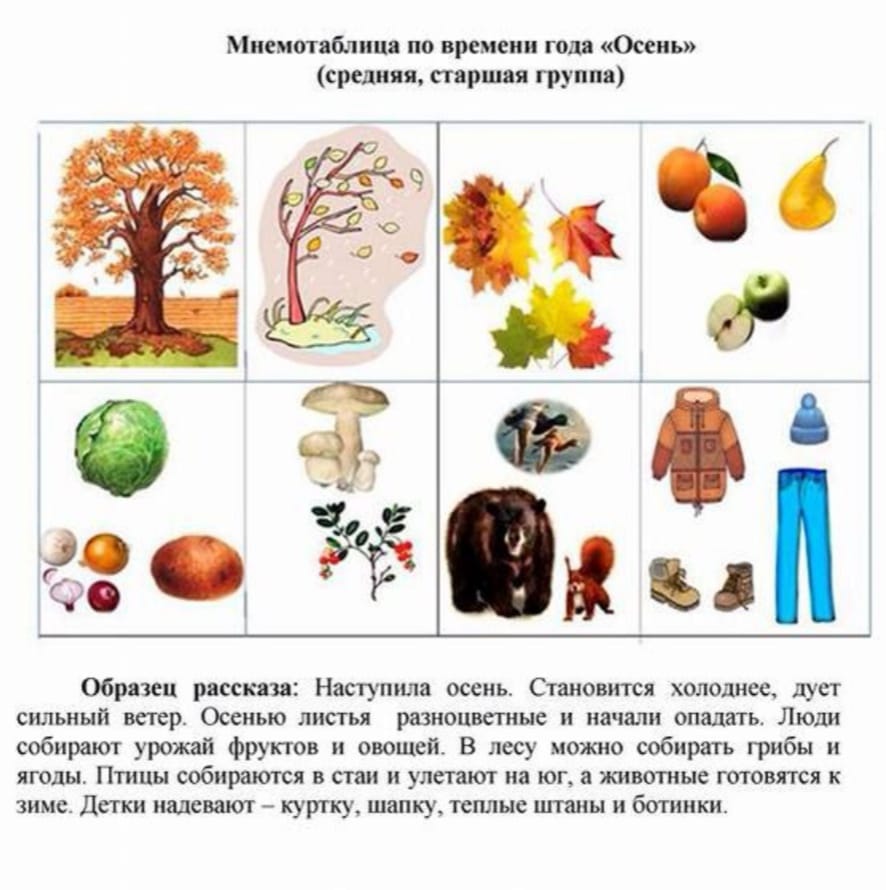 Детивместесо мной ,описывают каждуюкартинку.Атеперьвырасскажитеобосени.(Детиудоскирассказываютобосени).Молодцы!Япредлагаюотдохнуть!Физминутка.Мыдорожкиподметаем(имитациядвижений)Листьявкучусобираем(наклонится,имитироватьдвижение)Чтобгуляя,малыши,Веселилисьотдуши! (прыжки наместе)Ох,устали(«обтеретьпотсолба»)Отдохнем(присесть).Идомойскорейпойдем(шагинаместе).Воспитатель.Асейчас,попробуемразучитьстихотворение  помнемотаблице.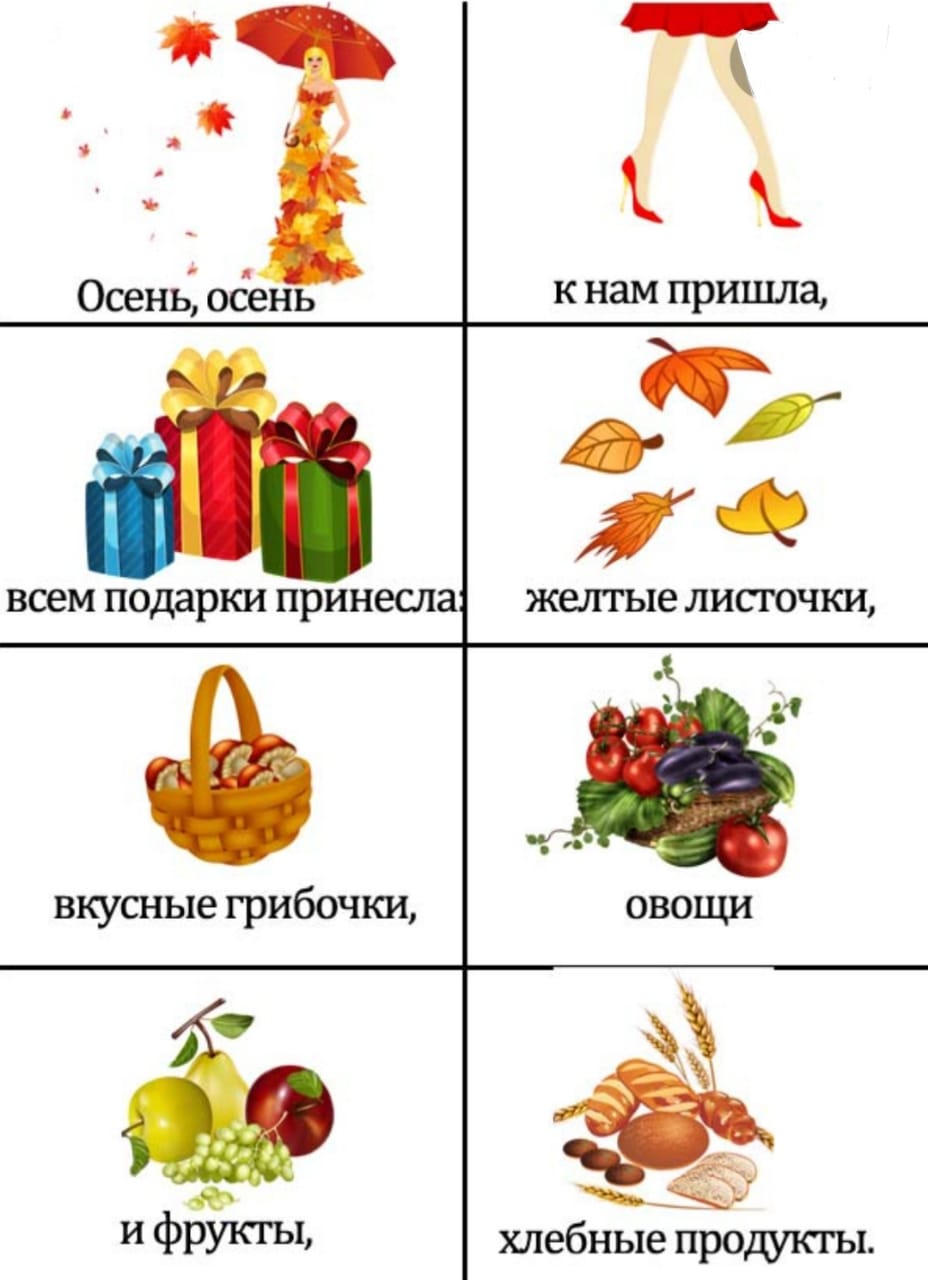 Рассматриваемкаждуюкартинку,азатемвместезаучиваемнаизусть.Воспитатель.  Молодцы,ребята!Дыхательнаягимнастика: « Подуйнаосеннийлистик».Детиберутпоодномулистику,делаютвдохносом,авыдохчерезротгубытрубочкой.Детидуютналистиктак,чтобыонкакможнодольшепродержалсяввоздухеинепадал.Игра «Деревца и ветер»Дети будут изображать деревья, а воспитатель — ветер. Если ветер дует сильно — то есть взрослый громко и длительно произносит звук [У-У-У...], то дети сильно размахивают руками. Если же ветерок слабый — взрослый произносит звук [у-у-у...] длительно, но тихо, то и дети-деревья лишь слегка покачивают своими руками-ветвями.Составление мнемодорожек. (Примерные предложения)- Осенью солнышко светит мало, на небе появляются тучи, из которых идёт дождь; дует ветер, летят листочки.- Осенью становится холодно, люди надевают шапки, куртки, тёплые штаны.- Осенью становится холодно, прячутся насекомые, птицам нечем питаться.- Осенью перелётные птицы улетают в тёплые края.- Осенью люди убирают урожай, ходят в лес собирать грибы.- Осенью часто моросит дождь, люди от дождя прячутся под зонтами.Воспитатель: Молодцы, ребята!Хорошие предложения придумали.Пальчиковаягимнастика «Грибы»Раз,два,три,четыре,пять.Мы  идемгрибыискать!Этотпальчиквлеспошел,Этоттожевлеспошел,Этотпальчикгрибнашел,ЭтотпальчикчиститьсталЭтотпальчиквсесъелОттогоипотолстел.(медленно  сгибатьпальцы,начинаясмизинца).Язнаювылюбитепесню «Осеньвгостикнампришла».Высейчасспоете.Воспитатель:Молодцы,ребята!РефлексияМысегоднямногоинтересногоузналипроосень.Эточудное,красивоевремягода.Воспитатель:Выбольшиемолодцы,Увасвсеполучилось. Вы хорошо знаете признаки осени.Назанятиях былиактивными.Спасибо!Ихочетсямне сказать, чтосчитанные дни остались до конца осени. Скажем ей и нашим гостям «До свидания!».